TASK 2: Find the cost to the nearest £ of 2 alpha particles and a beta particle. (advanced)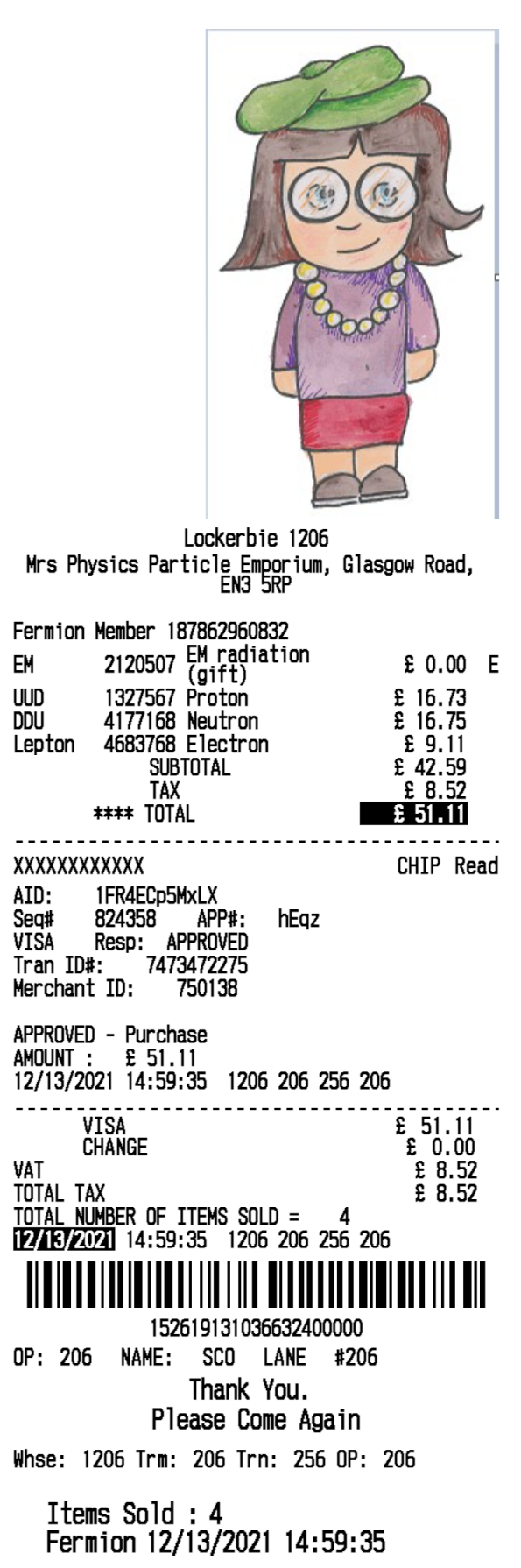 TASK 2: Find the cost, to the nearest £  of 2 alpha particles and a beta particle. (don’t forget the tax)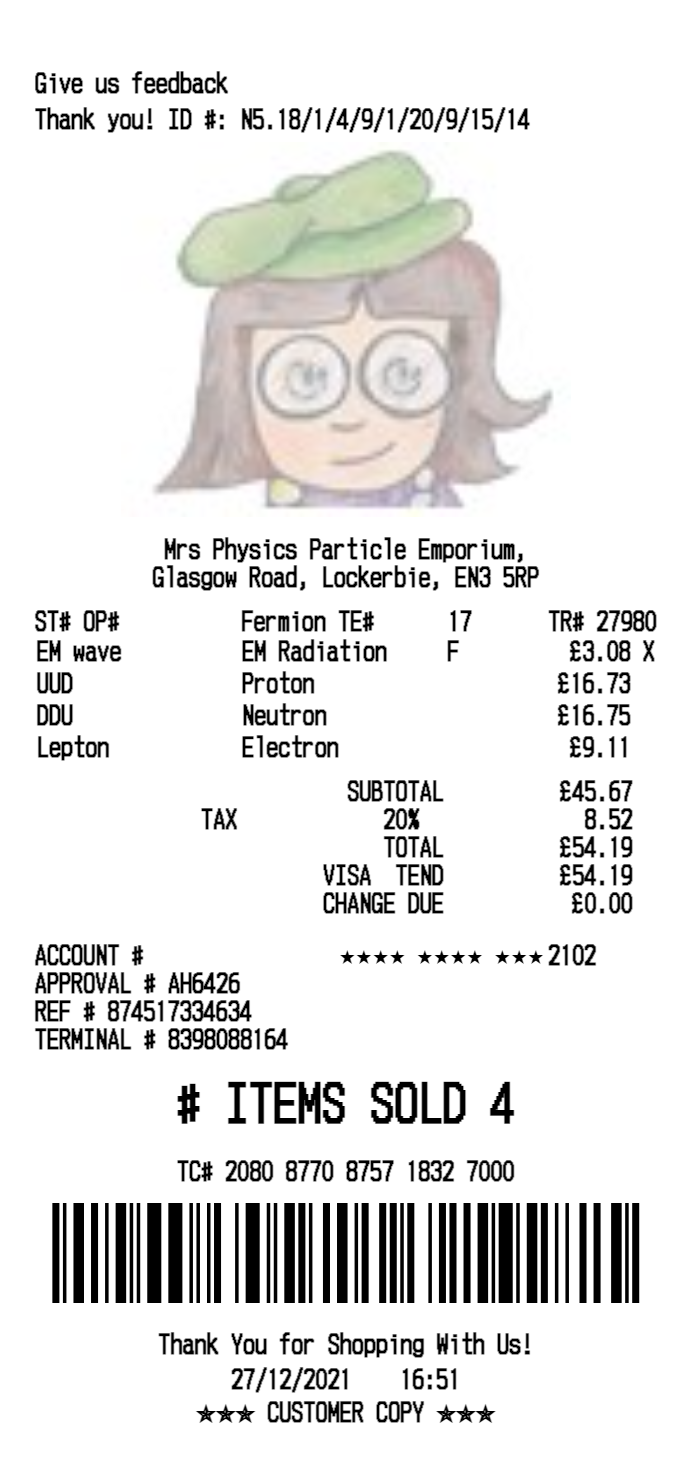 TASK 2: Find the cost, to the nearest £  of 2 alpha particles and a beta particle (ignore the tax).TASK 2: Find the cost, to the nearest £  of 2 alpha particles and a beta particle 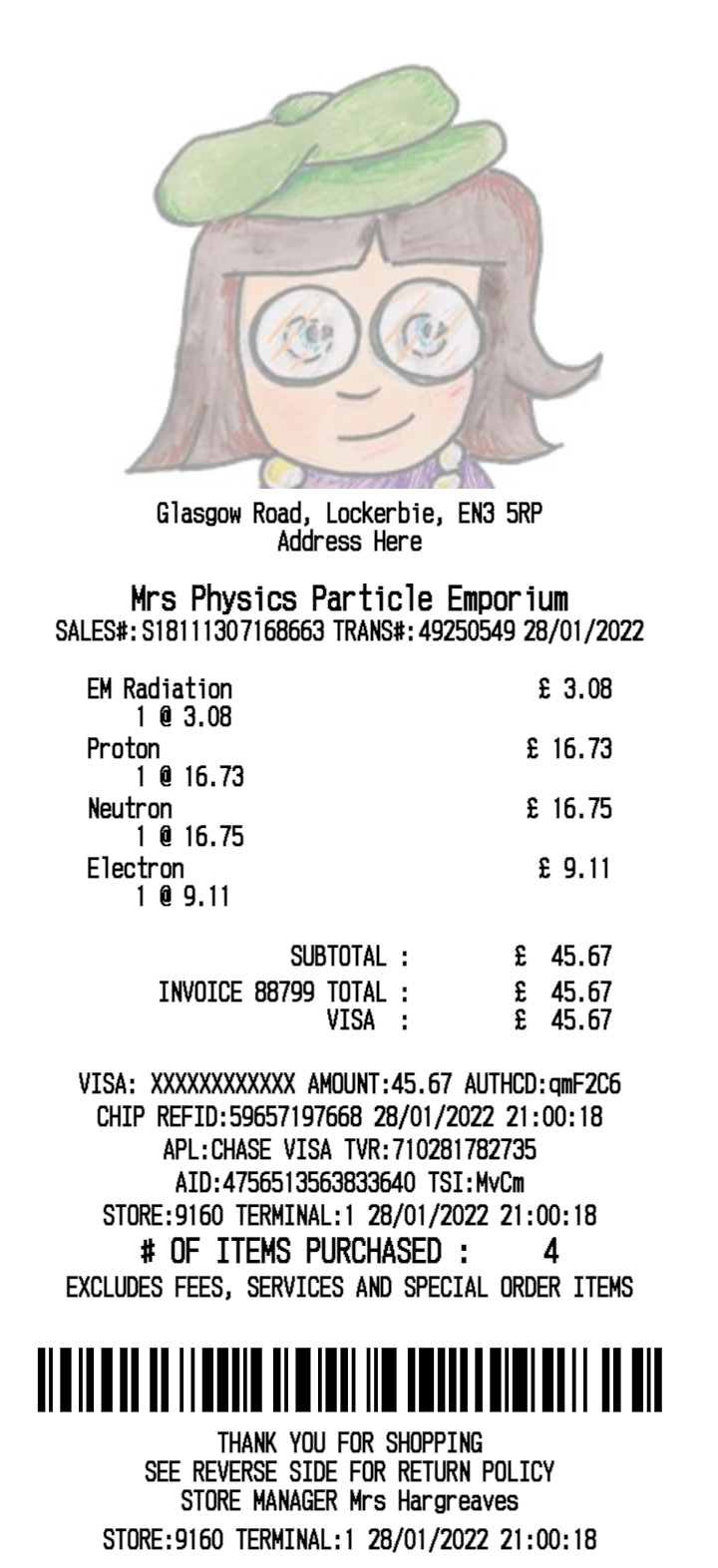 